Fašiangový čaj o piatej Ak chcete zažiť večer plný zábavy, hudby, tanca i tradícií v spoločnosti Vašich partnerov, priateľov či kolegov, nenechajte si ujsť podujatie FAŠIANGOVÝ ČAJ O PIATEJ. Tento produkt vytvoril Mestský dom kultúry vo Vranove n. T. pre tých, ktorí sa chcú stretnúť s priateľmi a  porozprávať  sa s nimi pri dobrom čaji,  alebo zatancovať si na pesničkové hity 60. až 90. rokov. Toto podujatie ponúkame raz ročne v období, kedy sa končia fašiangy a začína  pôstne obdobie. V  sobotu 25. februára 2017 o 19.00 hodine v Estrádnej sále Domu kultúry vo Vranove n. T. Kabaretná úprava Estrádnej sály Domu kultúry Vám zaručí maximálne pohodlie pri stole, kde si môžete od 19.00 do 01.00 hodiny vychutnať bohatý kultúrny program. Priestranný tanečný parket Vám priamo v sále poskytne možnosť zatancovať si na tanečné hity podľa výberu DJ Vavreka. Nebude chýbať tradičné pochovávanie basy v podaní  FS KŇAHINKA a bohatá tombola.  Na podujatí budete môcť zakúpiť si   občerstvenie alebo neskorú večeru, navyše ak budete mať šťastie, vyhrať zaujímavé ceny v tombole. Vstupenky v hodnote 7 € na osobu si môžete rezervovať na t.č. 0907 951 110, 0918 955 272 alebo zakúpiť si ich len v  predpredaji v pokladni DK. S. Nusová  -  referent MsDK 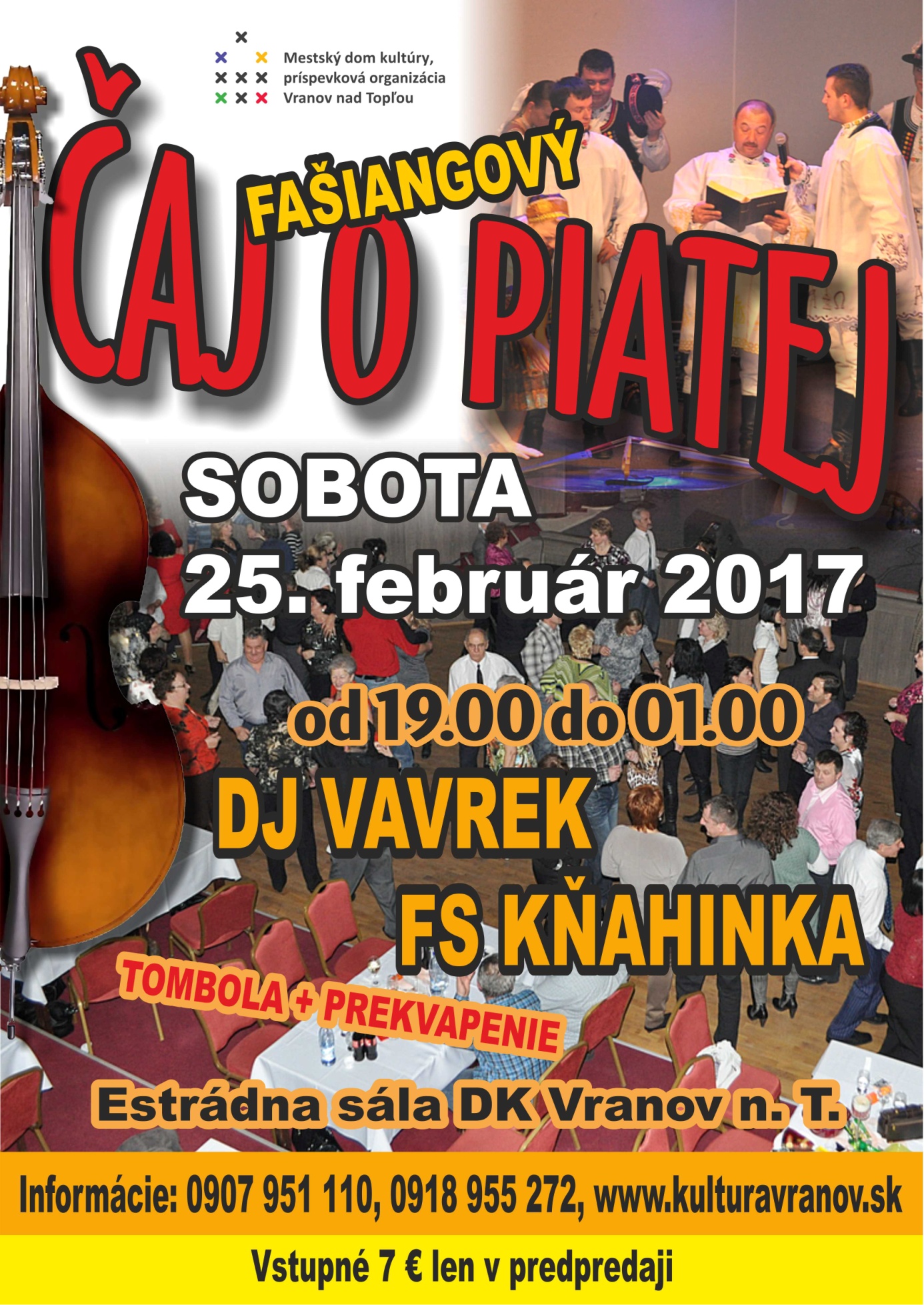 